Publicado en Sevilla el 16/11/2017 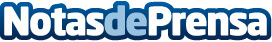 Empresas y agencias cada vez confían más en el marketing digitalBRB Publicidad, agencia Publicidad Sevilla, habla sobre este cambio en la manera de ver estas herramientas y cómo las empresas se están adaptando al cambio de forma progresivaDatos de contacto:BRBNota de prensa publicada en: https://www.notasdeprensa.es/empresas-y-agencias-cada-vez-confian-mas-en-el Categorias: Marketing Recursos humanos http://www.notasdeprensa.es